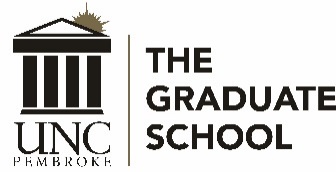 		Data and Report Request FormDate of Request: _____________________________________________________________________Requestor’s Printed Name: ___________________________________________________________Requestor’s Signature: ________________________________________________________________Requestor’s Title: _____________________________________________________________________Email: __________________________________ Telephone: _________________________________Purpose for the Data:Description of the Data/Report Request:Selection Criteria: (e.g., student group, campus, term, academic year, headcount, enrollment, duplicated, unduplicated, ethnicity, gender). If you have questions, contact the Graduate School.Special Instructions: (e.g., report layout)Requested Completion Date: ______________________Please keep in mind that it typically takes between three to five working days to complete a request. This can be adjusted in special circumstances, but in order to provide accurate information, this is a good estimate of the time it will take to complete the request. How would you like the information sent to you? (Select one)___ Email      ___ Printout       ___ other (please specify) ___________________________________************************************************************************************************Graduate School Office Use Only:Date/Time Request Received in Graduate School: _________________________________________________ ___ Approved   ___Denied ___________________________________________________________________
                                                                                                                 Signature of The Graduate School Dean 